基本信息基本信息 更新时间：2024-03-18 11:01  更新时间：2024-03-18 11:01  更新时间：2024-03-18 11:01  更新时间：2024-03-18 11:01 姓    名姓    名张桃荣张桃荣年    龄41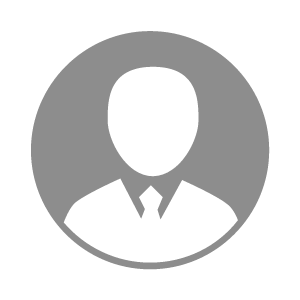 电    话电    话下载后可见下载后可见毕业院校毕节学院邮    箱邮    箱下载后可见下载后可见学    历中专住    址住    址期望月薪10000-20000求职意向求职意向猪药销售员,猪料销售,禽料销售猪药销售员,猪料销售,禽料销售猪药销售员,猪料销售,禽料销售猪药销售员,猪料销售,禽料销售期望地区期望地区贵州省|毕节地区|六盘水市贵州省|毕节地区|六盘水市贵州省|毕节地区|六盘水市贵州省|毕节地区|六盘水市教育经历教育经历就读学校：毕节学院 就读学校：毕节学院 就读学校：毕节学院 就读学校：毕节学院 就读学校：毕节学院 就读学校：毕节学院 就读学校：毕节学院 工作经历工作经历自我评价自我评价其他特长其他特长